										Mehefin 2023 Annwyl Rieni a gofalwyr,  Dyma wybodaeth bwysig am ddiwrnodau pontio Ysgol Llanfyllin.Mae’r Diwrnod Pontio rhwng 8:50y.b. a 3:25y.p ar Ddydd Iau 13eg o Orffennaf a Dydd Gwener yr 14eg o Orffennaf.    Rhaid i ddisgyblion sy’n teithio mewn car gael eu gollwng a’u casglu o flaen yr ysgol. Bydd staff wrth law i gynorthwyo’r disgyblion.  Os ydych yn casglu eich plant cofiwch fod y bysus ysgol yn casglu o flaen yr ysgol hefyd, felly byddwch yn ofalus wrth gasglu a pharcio gyda'r bysus ysgol o gwmpas.  Rydym yn annog disgyblion i wisgo eu gwisg ysgol gynradd.Bydd angen i ddisgyblion ddod a cas pensiliau gyda beiro, pensel, rhwbiwr a phensiliau lliw (os yn bosib).  Dewch â gwisg ymarfer corff (siorts a chrys-t) ar gyfer y dydd Iau a Dydd Gwener.Bydd disgyblion yn medru defnyddio cyfleusterau’r ffreutur yn ystod amser egwyl ac amser cinio neu gallant ddod a phecyn cinio.     Bydd angen i’r holl ddisgyblion cwblhau y ffurflen ganiatâd biometrig a’r ffurflen cipio data cyn y diwrnod pontio. Fodd bynnag, dim ond y ffurflen biometrig sydd angen ei gwblhau ar gyfer disgyblion Cyfnod Cynradd Ysgol Llanfyllin. Bydd hyn yn ein galluogi i osod eu printiau bawd neu godau pin yn ystod y bore. Os na fyddant yn cwbwlhau y ffurflen hon, ni fyddant yn medru cael mynediad i gyfleusterau’r ffreutur ar y diwrnod.  Bydd yr eitemau a brynir yn y ffreutur yn ymddangos ar ein system ym mis Medi pan fydd eu Cyfrifon wedi ei actifadu.  Byddwn yn ddiolchgar iawn pe gallech gwblhau'r ffurflenni  canlynol erbyn Dydd Gwener y 30ain o Fehefin.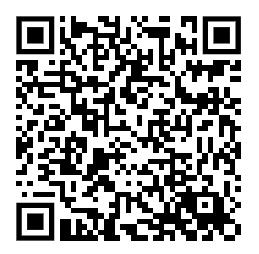 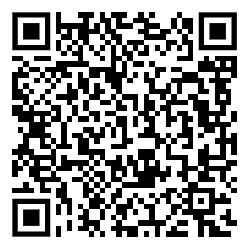 Dolen ffurflen cipio data ar-lein yr ysgol          (Dim disgyblion Ysgol Llanfyllin) Dolen i’r ffurflen ganiatâd biometrig ar-leinHefyd, cadwch lygad ar dudalen bontio ar wefan yr ysgol. Mae gennym lawer o adnoddau cyffrous a defnyddiol yn cael eu huwchlwytho dros yr wythnosau nesaf – gan gynnwys fideos gan ein Blwyddyn 7 presennol a llyfryn newydd i rieni/gofalwyr.Diolch yn fawr, Miss Elen Vaughan Ysgol LlanfyllinArweinydd Cynnydd Blwyddyn 5, 6 a 7										June 2023 Dear Parents and carers, Please find important information about Ysgol Llanfyllin’s transition days below. The Transition Days are between 8:50am and 3:25pm on Thursday the 13th of July and Friday the 14th of July.    Pupils travelling by car must be dropped off and collected at the front of the school.  Staff will be present to assist the pupils.  If collecting your children please be aware the school buses will be collecting from the front of school, so please be careful when collecting and not to park to obstruct the school buses.  It is advisable that pupils wear their primary uniform. Pupils will need to bring a pencil case containing a pen, pencil, rubber and colouring pencils (if possible).  Please bring PE kit (shorts and a t-shirt) for the Thursday and Friday.   Pupils will be able to use the canteen facilities at break and lunchtime or they can bring in a packed lunch.    All parents will need to complete the Biometric and Data Capture Form consent form before Transition Day. However, Ysgol Llanfyllin Primary Phase pupils only need to complete the Biometric form. This will enable us to set up their thumb prints or pin codes during the morning.  If they do not complete the form, they will not be able to access the canteen facilities on the day.  Items purchased in the canteen will be billed on our cashless system in September when cashless system accounts have been activated. 
    I would be very grateful if you could complete the following links by Friday the 30th of June. School online data capture link                   (Not Ysgol Llanfyllin Pupils)     On-line Biometric consent form linkFurther, please keep an eye on school transition website page. We have lots of exciting and useful resources being uploaded over the next couple of weeks – including videos made by our current Year 7s and a new parent/carer booklet. Many thanks,Miss Elen VaughanYsgol LlanfyllinProgress Manager for Years 5, 6 and 7. 